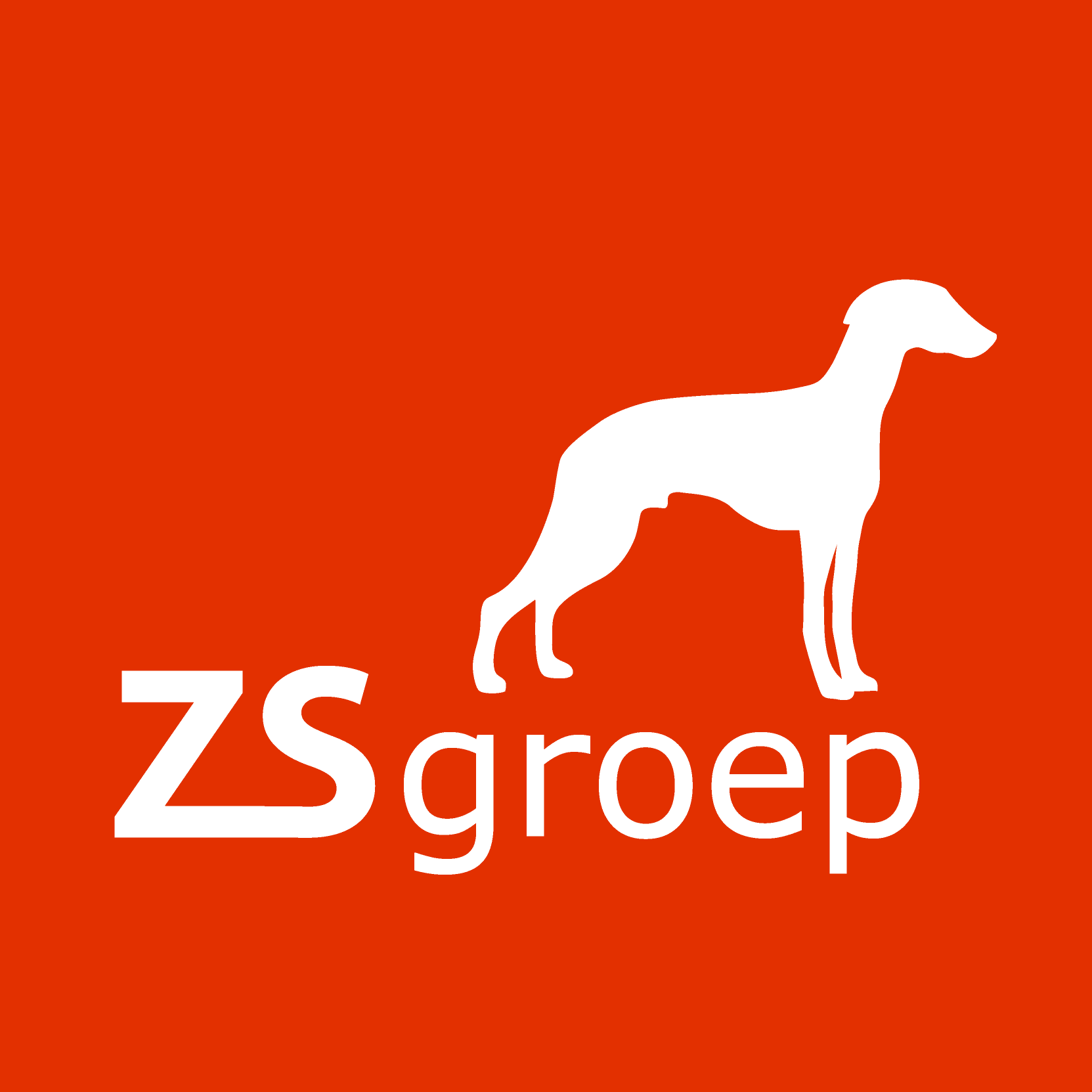 Aanmeldingsformulier 2020Praktijktraining Persoonlijke Effectiviteit in Leidinggeven en Overleggen Data van de training:najaar 2020: 10 - 11 november, 8 - 9 december, 12 - 13 januari en 9 - 10 februariAan de training neemt deel:De deelnamekosten zullen worden overgemaakt na ontvangst van de factuur.U heeft nog twee weken bedenktijd na ondertekening. Bij annulering na deze datum is het volledige deelnemersbedrag verschuldigd. Vervanging door een andere deelnemer is in overleg mogelijk.S.v.p. doorhalen wat niet van toepassing isOp deze overeenkomst zijn onze Algemene Voorwaarden van toepassing. Indien u wenst sturen wij u deze (digitaal) toe.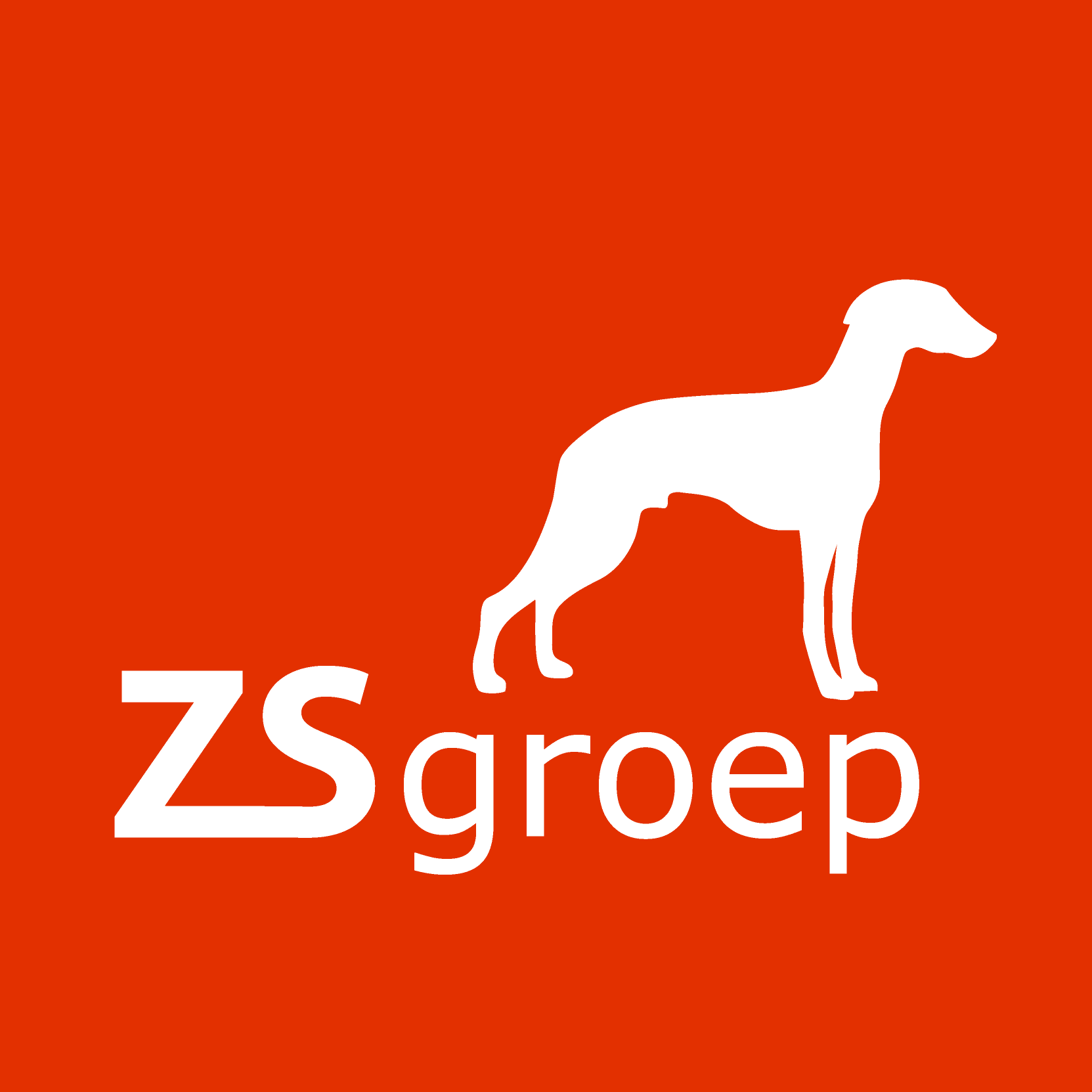 Organisaties / medewerkers die de PELO hebben gevolgd (2014 – 2018):Ammeraal Beltech Manufacturing BV		magazijnmeester, meewerkend voorman, voorman						vakspecialisten, medewerker logistiek, teamleider,						productieleider	Bejo Zaden BV	(senior) onderzoekerBuurtkracht					stafmedewerker facilitaire dienstverlening, locatiecoördinator, buurtcoach, jongerencoach,	Communicatieadviseur, maatschappelijk werke				Fepko International NV				sales managerGem. Amsterdam,Stadsdeel Noord	beleidsmedewerker, rayonmanager, bedrijfsleider Natuur & Milieu Educatie, projectadviseur, coördinator, teamleider, voormanGem. Amsterdam, Stadsdeel Oost	MOOR coördinator Gem. Amsterdam,Stadsdeel Slotervaart		ass. OpzichtersGem. Amsterdam, Stadsdeel Zeeburg		teamleider Handhaving en ToezichtGem. Amsterdam, Dienst bruggen en sluizen	rayonhoofd, coördinator roosterbureauGem. Haarlemmermeer				teammanagers, projectleider, floor manager, coördinator, facilitair medewerkerGemeente Uitgeest	wijkbeheerder/voorman			Gemeente Velsen					coördinator P&O advies en beleid, voorman, teamleiderJohan Cruyff Institute				managerJohan Cruyff Foundation	manager Cruyff Courts, ProjectenKNRM		 plv.hoofd afd. publiciteit, schipper, vuurleiderParker Hannifin BV		 teamleiderRataplan	      bedrijfsleiderROC	      manager facilitaire diensten, huisvesting en inkoopSTC/KNRM					coördinator, senior instructorStichting Welzijn Capelle				coördinator Univ.Leiden, Vastgoed				sr. onderhoudscoördinator, energie coördinator, (bouwkundig) projectleider, informatiebeheerder, projectmanager, technisch beheerder, manager beveiliging, werkvoorbereider, communicatie adviseur, managementassistentWarchild						Teamleider, manager Communications & Design										de heer/mevrouw *Functie en tel.nummerjaren werkervaringleeftijdprivé-adrespostcode, woonplaatstelefoone-mailadresbedrijf/instellingcontactpersoonde heer/mevrouw *adres bedrijf/instellingpostcode, plaatsnaamtelefoonDatumhandtekeningJa graag